МИНИСТЕРСТВО СЕЛЬСКОГО ХОЗЯЙСТВА И ПРОДОВОЛЬСТВИЯ 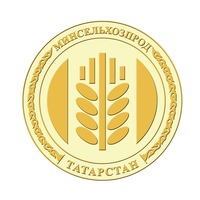 РЕСПУБЛИКИ ТАТАРСТАНПравительство Татарстана продлило действие госпрограммы развития сельского хозяйства до 2025 годаПравительство Татарстана продлило действие республиканской госпрограммы «Развитие сельского хозяйства и регулирование рынков сельскохозяйственной продукции, сырья и продовольствия в РТ». Теперь она будет работать до 2025 года.Соответствующее постановление подписал премьер-министр РТ Алексей Песошин.Все виды господдержки, оказываемой аграриям Минсельхозпродом РТ, продолжатся. Это и развитие растениеводства, животноводства, мясного скотоводства, поддержка малых форм хозяйствования, техническая и технологическая модернизация, инновационное развитие, развитие мелиорации земель сельскохозяйственного назначения.Госпрограмма нацелена не только на развитие агропромышленного комплекса республики, но и на создание комфортных условий жизнедеятельности в сельской местности, формирование позитивного отношения к селу и сельскому образу жизни.Так, в 2019 году завершилась подпрограмма Минсельхозпрода РТ «Устойчивое развитие сельских территорий». На ее замену пришла федеральная программа «Комплексное развитие сельских территорий», по которой планируется введение жилья для сельских жителей общей площадью на 56, 131 тыс. кв. м.Актуальную тему садоводства также не оставят в стороне. Садоводческим товариществам и огородническим некоммерческим товариществам планируется провести 208,7 км воздушных и кабельных линий 0,4 и 6-10 кВт, 119,5 км подъездных дорог с твердым покрытием, 261 водонапорных башен и резервуаров.От действия программы ожидается увеличение производства продукции сельского хозяйства в хозяйствах всех категорий в 2025 году по отношению к 2012 году на 27,6 %, в том числе продукции растениеводства – на 31,7 %, продукции животноводства – на 23,2 %, пищевых продуктов – на 52,8 %.Согласно обновленному паспорту программы, в 2020 году бюджет республики выделит на ее реализацию 12,5 млрд рублей. Еще 6,3 млрд добавит федеральный.Татарская версия новости: https://agro.tatarstan.ru/tat/index.htm/news/1738548.htmПресс-служба Минсельхозпрода РТ